GUÍA DE ORIENTACIÓNInstruccionesEstimados alumnos y alumnas: En la siguiente guía de trabajo, deberán desarrollar las actividades planeadas para la clase que ha sido suspendida por prevención. Las instrucciones están dadas en cada ítem.  ¡Éxito!NOMBRE:CURSO:6° BásicoFECHA:Semana 7OBJETIVO:  OA 9 Practicar en forma autónoma y perseverante, hábitos y actitudes orientadas a favorecer el aprendizaje y a desarrollar sus intereses, tales como: establecer metas de aprendizaje; estudiar con anticipación, organizando su tiempo; trabajar en forma colaborativa; respetar el estudio y el trabajo de otros; evitar el plagio y la copia; preguntar y buscar información sobre temas de su interés; desarrollar actividades en relación a sus propios interesesOBJETIVO:  OA 9 Practicar en forma autónoma y perseverante, hábitos y actitudes orientadas a favorecer el aprendizaje y a desarrollar sus intereses, tales como: establecer metas de aprendizaje; estudiar con anticipación, organizando su tiempo; trabajar en forma colaborativa; respetar el estudio y el trabajo de otros; evitar el plagio y la copia; preguntar y buscar información sobre temas de su interés; desarrollar actividades en relación a sus propios interesesOBJETIVO:  OA 9 Practicar en forma autónoma y perseverante, hábitos y actitudes orientadas a favorecer el aprendizaje y a desarrollar sus intereses, tales como: establecer metas de aprendizaje; estudiar con anticipación, organizando su tiempo; trabajar en forma colaborativa; respetar el estudio y el trabajo de otros; evitar el plagio y la copia; preguntar y buscar información sobre temas de su interés; desarrollar actividades en relación a sus propios interesesOBJETIVO:  OA 9 Practicar en forma autónoma y perseverante, hábitos y actitudes orientadas a favorecer el aprendizaje y a desarrollar sus intereses, tales como: establecer metas de aprendizaje; estudiar con anticipación, organizando su tiempo; trabajar en forma colaborativa; respetar el estudio y el trabajo de otros; evitar el plagio y la copia; preguntar y buscar información sobre temas de su interés; desarrollar actividades en relación a sus propios interesesContenidos: Deseos, intenciones.Contenidos: Deseos, intenciones.Contenidos: Deseos, intenciones.Contenidos: Deseos, intenciones.Objetivo de la semana: Describir deseos en esta situación especial de cuarentena. Objetivo de la semana: Describir deseos en esta situación especial de cuarentena. Objetivo de la semana: Describir deseos en esta situación especial de cuarentena. Objetivo de la semana: Describir deseos en esta situación especial de cuarentena. Habilidad: DescribirHabilidad: DescribirHabilidad: DescribirHabilidad: Describir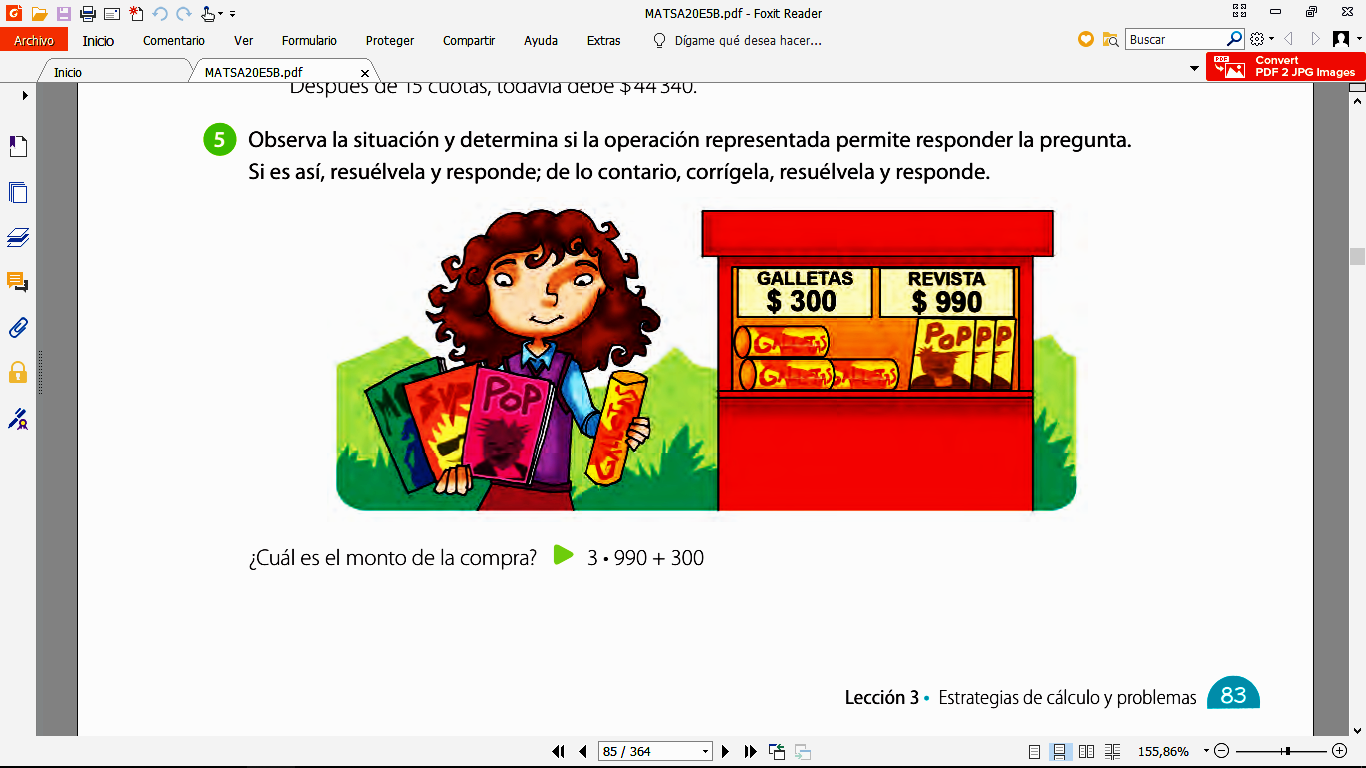 Describir es relatar de forma oral o escrita.Deseos es el interés que tiene una persona el algo.Deseos en esta situación especial de cuarentena En el siguiente cómic, una persona describió los deseos que tiene en ésta situación que estamos viviendo mundialmente.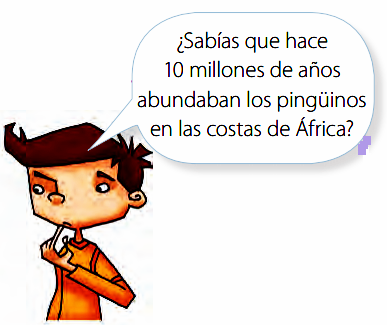 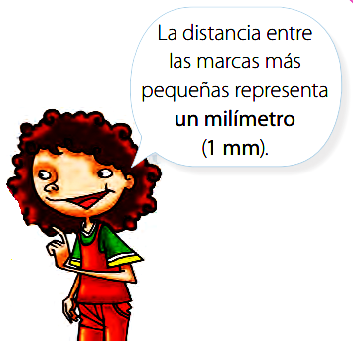 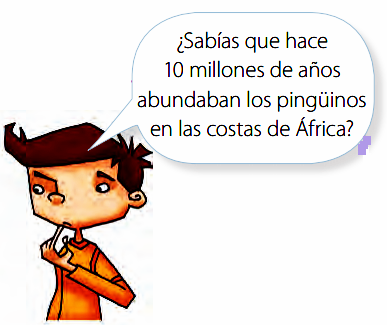 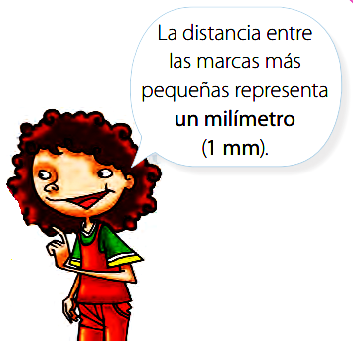 En el siguiente espacio, crea un cómic con tus deseos en estos tiempos que han sido diferentes para todos.